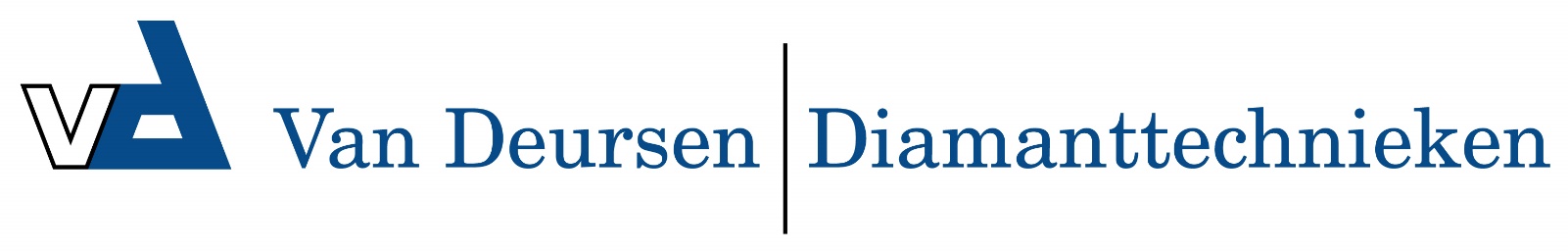 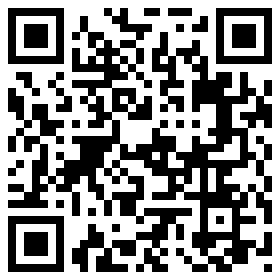 LSA F1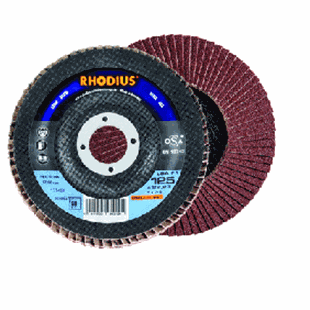 Toepassing: staalLSAF1   LSAF1   LSAF1   LSAF1   LSAF1   115 x 22.23132854010202839115 x 22.23132856010202842115 x 22.23132858010202845115 x 22.231328512010202848125 x 22.23122004010202851125 x 22.23122006010202854125 x 22.23122008010202857125 x 22.231220012010202860